             HORARIOS SEMANA DEL 05 AL 09 ABRIL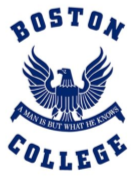 PLAY     PKA      PKB       KA      KB       1°A        1°B  2°A   2° B3°A3°B4°A      4°B        5°A      5°B       6°A6°B6°C7°A7°B ESTELITA QUILODRÁN7°CHorarioLUNESMARTES MIÉRCOLESJUEVESVIERNES8:00-8:30TABLERO ASIST.TABLERO ASIST.TABLERO ASIST.TABLERO ASIST.EDUCACIÓN FÍSICACECI8:40-9:10INGLÉSPENSAMIENTO MATEMÁTICOINGLÉSLENGUAJE VERBALTABLERO ASIST.9:10-9:30RECESS9:30-10:10PEN.MATEMÁTICOLENGUAJE VERBALPENSAMIENTO MATEMÁTICOLENGUAJE ARTÍSTICOC. DE CURSO10:20-11:00LENGUAJE VERBALPENSAMIENTO MATEMÁTICOLENGUAJE VERBALPENSAMIENTO MATEMÁTICOLENGUAJE VERBAL11:00-11:20RECESS11:30-12:00COM,SOCIALEDUCACIÓN FÍSICACECICOM.NATURALPENSAMIENTO MATEMÁTICOZONA LECT.12:10-12:30ZONA LECT.ZONA LECT.ZONA LECT.ZONA LECT.TRABAJO ASINCRÓNICO ASIGNATURAS VÍA EDMODO14:00-14:30TRABAJO ASINCRÓNICO ASIGNATURAS VÍA EDMODOTRABAJO ASINCRÓNICO ASIGNATURAS VÍA EDMODOTRABAJO ASINCRÓNICO ASIGNATURAS VÍA EDMODOTRABAJO ASINCRÓNICO ASIGNATURAS VÍA EDMODOTRABAJO ASINCRÓNICO ASIGNATURAS VÍA EDMODO14:40-15:10TRABAJO ASINCRÓNICO ASIGNATURAS VÍA EDMODOTRABAJO ASINCRÓNICO ASIGNATURAS VÍA EDMODOTRABAJO ASINCRÓNICO ASIGNATURAS VÍA EDMODOTRABAJO ASINCRÓNICO ASIGNATURAS VÍA EDMODOTRABAJO ASINCRÓNICO ASIGNATURAS VÍA EDMODO15:20-15:50TRABAJO ASINCRÓNICO ASIGNATURAS VÍA EDMODOHorarioLUNESMARTES MARTES MARTES MIÉRCOLESJUEVESJUEVESJUEVESVIERNES8:00-8:30TABLERO ASIST.INGLÉSINGLÉSINGLÉSEDUCACIÓN FÍSICAEDUCACIÓN FÍSICAEDUCACIÓN FÍSICAEDUCACIÓN FÍSICATABLERO ASIST.8:40-9:10PENSAMIENTO MATEMÁTICOLENGUAJEVERBALLENGUAJEVERBALLENGUAJEVERBALINGLÉSPENSAMIENTO MATEMÁTICOPENSAMIENTO MATEMÁTICOPENSAMIENTO MATEMÁTICOLENGUAJEVERBAL9:10-9:30RECESS9:30-10:10LENGUAJE VERBALPENSAMIENTO MATEMÁTICOPENSAMIENTO MATEMÁTICOPENSAMIENTO MATEMÁTICOPENSAMIENTO MATEMÁTICOLENGUAJEVERBALLENGUAJEVERBALLENGUAJEVERBAL C. DE CURSO10:20-11:00COM.NATURALLENGUAJEVERBALLENGUAJEVERBALLENGUAJEVERBALLENGUAJEVERBALARTEARTEARTEINGLÉS11:00-11:20RECESS11:30-12:00INGLÉSCOM SOCIALCOM SOCIALCOM SOCIALPENSAMIENTO MATEMÁTICOINGLÉSINGLÉSINGLÉSZONA LECT.12:10-12:30ZONA LECT.ZONA LECT.ZONA LECT.ZONA LECT.ZONA LECT.ZONA LECT.ZONA LECT.ZONA LECT.TRABAJO ASINCRÓNICOASIGNATURAS VIA EDMODO14:00-14:30TRABAJO ASINCRÓNICO ASIGNATURAS VÍA EDMODOTRABAJO ASINCRÓNICO ASIGNATURAS VÍA EDMODOTRABAJO ASINCRÓNICO ASIGNATURAS VÍA EDMODOTRABAJO ASINCRÓNICO ASIGNATURAS VÍA EDMODOTRABAJO ASINCRÓNICO ASIGNATURAS VÍA EDMODOTRABAJO ASINCRÓNICO ASIGNATURAS VÍA EDMODOTRABAJO ASINCRÓNICO ASIGNATURAS VÍA EDMODOTRABAJO ASINCRÓNICO ASIGNATURAS VÍA EDMODOTRABAJO ASINCRÓNICO ASIGNATURAS VÍA EDMODO14:40-15:10TRABAJO ASINCRÓNICO ASIGNATURAS VÍA EDMODOTRABAJO ASINCRÓNICO ASIGNATURAS VÍA EDMODOTRABAJO ASINCRÓNICO ASIGNATURAS VÍA EDMODOTRABAJO ASINCRÓNICO ASIGNATURAS VÍA EDMODOTRABAJO ASINCRÓNICO ASIGNATURAS VÍA EDMODOTRABAJO ASINCRÓNICO ASIGNATURAS VÍA EDMODOTRABAJO ASINCRÓNICO ASIGNATURAS VÍA EDMODOTRABAJO ASINCRÓNICO ASIGNATURAS VÍA EDMODOTRABAJO ASINCRÓNICO ASIGNATURAS VÍA EDMODO15:20-15:50TRABAJO ASINCRÓNICO ASIGNATURAS VÍA EDMODOTRABAJO ASINCRÓNICO ASIGNATURAS VÍA EDMODOHorarioHorarioLUNESMARTES MARTES MARTES MIÉRCOLESJUEVESJUEVESJUEVESVIERNES8:00-8:308:00-8:30TABLERO ASIST.TABLERO ASIST.TABLERO ASIST.TABLERO ASIST.EDUCACIÓN FÍSICAEDUCACIÓN FÍSICAEDUCACIÓN FÍSICAEDUCACIÓN FÍSICATABLERO ASIST.8:40-9:108:40-9:10PENSAMIENTO MATEMÁTICOINGLÉSINGLÉSINGLÉSLENGUAJE VERBAL INGLÉSINGLÉSINGLÉSLENGUAJE VERBAL9:10-9:309:10-9:30RECESS9:30-10:109:30-10:10INGLÉSLENGUAJE  VERBALLENGUAJE  VERBALLENGUAJE  VERBALPENSAMIENTO MATEMÁTICOPENSAMIENTO MATEMÁTICOPENSAMIENTO MATEMÁTICOPENSAMIENTO MATEMÁTICOC. DE CURSO10:20-11:0010:20-11:00LENGUAJE VERBALPENSAMIENTO MATEMÁTICOPENSAMIENTO MATEMÁTICOPENSAMIENTO MATEMÁTICOINGLÉSLENGUAJE  VERBALLENGUAJE  VERBALLENGUAJE  VERBALLENGUAJE ARTÍSTICO11:00-11:2011:00-11:20RECESS11:30-12:0011:30-12:00COM,SOCIALPENSAMIENTO MATEMÁTICOPENSAMIENTO MATEMÁTICOPENSAMIENTO MATEMÁTICOCOMP.NATURALLENGUAJE  VERBALLENGUAJE  VERBALLENGUAJE  VERBALINGLÉS12:10-12:3012:10-12:30ZONA LECT.ZONA LECT.ZONA LECT.ZONA LECT.ZONA LECT.ZONA LECT.ZONA LECT.ZONA LECT.TRABAJO ASINCRÓNICO ASIGNATURAS VIA EDMODO14:00-14:30TRABAJO ASINCRÓNICO ASIGNATURAS VÍA EDMODOTRABAJO ASINCRÓNICO ASIGNATURAS VÍA EDMODOTRABAJO ASINCRÓNICO ASIGNATURAS VÍA EDMODOTRABAJO ASINCRÓNICO ASIGNATURAS VÍA EDMODOTRABAJO ASINCRÓNICO ASIGNATURAS VÍA EDMODOTRABAJO ASINCRÓNICO ASIGNATURAS VÍA EDMODOTRABAJO ASINCRÓNICO ASIGNATURAS VÍA EDMODOTRABAJO ASINCRÓNICO ASIGNATURAS VÍA EDMODOTRABAJO ASINCRÓNICO ASIGNATURAS VÍA EDMODOTRABAJO ASINCRÓNICO ASIGNATURAS VÍA EDMODO14:40-15:10TRABAJO ASINCRÓNICO ASIGNATURAS VÍA EDMODOTRABAJO ASINCRÓNICO ASIGNATURAS VÍA EDMODOTRABAJO ASINCRÓNICO ASIGNATURAS VÍA EDMODOTRABAJO ASINCRÓNICO ASIGNATURAS VÍA EDMODOTRABAJO ASINCRÓNICO ASIGNATURAS VÍA EDMODOTRABAJO ASINCRÓNICO ASIGNATURAS VÍA EDMODOTRABAJO ASINCRÓNICO ASIGNATURAS VÍA EDMODOTRABAJO ASINCRÓNICO ASIGNATURAS VÍA EDMODOTRABAJO ASINCRÓNICO ASIGNATURAS VÍA EDMODOTRABAJO ASINCRÓNICO ASIGNATURAS VÍA EDMODO15:20-15:50TRABAJO ASINCRÓNICO ASIGNATURAS VÍA EDMODOTRABAJO ASINCRÓNICO ASIGNATURAS VÍA EDMODOTRABAJO ASINCRÓNICO ASIGNATURAS VÍA EDMODOHorarioLUNESLUNESMARTES MARTES MARTES MIÉRCOLESJUEVESJUEVESJUEVESVIERNES8:00-8:30TABLERO ASISTTABLERO ASISTTABLERO ASIST.TABLERO ASIST.TABLERO ASIST.EDUCACIÓN FÍSICATABLERO ASIST.TABLERO ASIST.TABLERO ASIST.TABLERO ASIST.8:40-9:10INGLÉSINGLÉSLENGUAJE VERBALLENGUAJE VERBALLENGUAJE VERBALCOM.NATURALPENSAMIENTO MATEMÁTICOPENSAMIENTO MATEMÁTICOPENSAMIENTO MATEMÁTICOINGLES 9:10-9:30RECESS9:30-10:10 PENSAMIENTO MATEMÁTICO PENSAMIENTO MATEMÁTICOINGLÉSINGLÉSINGLÉSPENSAMIENTO MATEMÁTICOINGLES INGLES INGLES C. DE CURSO10:20-11:00LENGUAJE VERBALLENGUAJE VERBALPENSAMIENTO MATEMÁTICOPENSAMIENTO MATEMÁTICOPENSAMIENTO MATEMÁTICOLENGUAJE VERBALLENGUAJE VERBALLENGUAJE VERBALLENGUAJE VERBALARTE11:00-11:20RECESS11:30-12:00COM SOCIALCOM SOCIALEDUCACIÓN FÍSICAEDUCACIÓN FÍSICAEDUCACIÓN FÍSICAINGLÉSLENGUAJE VERBALLENGUAJE VERBALLENGUAJE VERBALARTE12:10-12:30ZONA LECT.ZONA LECT.ZONA LECT.ZONA LECT.ZONA LECT.ZONA LECT.ZONA LECT.ZONA LECT.ZONA LECT.TRABAJO ASINCRONICO ASIGNATURAS VIA EDMODO14:00-14:3014:00-14:30TRABAJO ASINCRÓNICO ASIGNATURAS VÍA EDMODOTRABAJO ASINCRÓNICO ASIGNATURAS VÍA EDMODOTRABAJO ASINCRÓNICO ASIGNATURAS VÍA EDMODOTRABAJO ASINCRÓNICO ASIGNATURAS VÍA EDMODOTRABAJO ASINCRÓNICO ASIGNATURAS VÍA EDMODOTRABAJO ASINCRÓNICO ASIGNATURAS VÍA EDMODOTRABAJO ASINCRÓNICO ASIGNATURAS VÍA EDMODOTRABAJO ASINCRÓNICO ASIGNATURAS VÍA EDMODOTRABAJO ASINCRÓNICO ASIGNATURAS VÍA EDMODO14:40-15:1014:40-15:10TRABAJO ASINCRÓNICO ASIGNATURAS VÍA EDMODOTRABAJO ASINCRÓNICO ASIGNATURAS VÍA EDMODOTRABAJO ASINCRÓNICO ASIGNATURAS VÍA EDMODOTRABAJO ASINCRÓNICO ASIGNATURAS VÍA EDMODOTRABAJO ASINCRÓNICO ASIGNATURAS VÍA EDMODOTRABAJO ASINCRÓNICO ASIGNATURAS VÍA EDMODOTRABAJO ASINCRÓNICO ASIGNATURAS VÍA EDMODOTRABAJO ASINCRÓNICO ASIGNATURAS VÍA EDMODOTRABAJO ASINCRÓNICO ASIGNATURAS VÍA EDMODO15:20-15:5015:20-15:50TRABAJO ASINCRÓNICO ASIGNATURAS VÍA EDMODOTRABAJO ASINCRÓNICO ASIGNATURAS VÍA EDMODOHorarioLUNESMARTES MIÉRCOLESJUEVESVIERNES8:00-8:30TABLERO ASISTTABLERO ASISTTABLERO ASISTINGLÉSINGLÉS8:40-9:10PENSAMIENTO MATEMÁTICOLENGUAJE VERBALLENGUAJE VERBALLENGUAJE VERBALTABLERO ASIST9:10-9:30RECESS9:30-10:10COM, SOCIAL PENSAMIENTO MATEMÁTICOINGLÉSPENSAMIENTO MATEMÁTICOC. DE CURSO10:20-11:00INGLÉSINGLÉSCOMP.NATURALPENSAMIENTO MATEMÁTICOEDUCACIÓN FÍSICA11:00-11:20RECESS11:30-12:00LENGUAJE VERBALEDUCACIÓN FÍSICAPENSAMIENTO MATEMÁTICOLENGUAJE VERBALARTE12:10-12:30ZONA LECT.ZONA LECT.ZONA LECT.ZONA LECT.TRABAJO ASINCRÓNICO ASIGNATURAS VIA EDMODO14:00-14:30TRABAJO ASINCRÓNICO ASIGNATURAS VÍA EDMODOTRABAJO ASINCRÓNICO ASIGNATURAS VÍA EDMODOTRABAJO ASINCRÓNICO ASIGNATURAS VÍA EDMODOTRABAJO ASINCRÓNICO ASIGNATURAS VÍA EDMODOTRABAJO ASINCRÓNICO ASIGNATURAS VÍA EDMODO14:40-15:10TRABAJO ASINCRÓNICO ASIGNATURAS VÍA EDMODOTRABAJO ASINCRÓNICO ASIGNATURAS VÍA EDMODOTRABAJO ASINCRÓNICO ASIGNATURAS VÍA EDMODOTRABAJO ASINCRÓNICO ASIGNATURAS VÍA EDMODOTRABAJO ASINCRÓNICO ASIGNATURAS VÍA EDMODO15:20-15:50TRABAJO ASINCRÓNICO ASIGNATURAS VÍA EDMODOHorarioLUNESMARTESMIÉRCOLESJUEVESVIERNES8:00-8:30LENGUAJELENGUAJELENGUAJEMUSICACIENCIAS8:40-9:10LENGUAJELENGUAJELENGUAJEMÚSICACIENCIAS9:10-9:30RECESS9:30-10:00HISTORIAINGLÉSMATEMÁTICAMATEMÁTICAC. DE CURSO10:10-10:40HISTORIAINGLÉSMATEMÁTICAMATEMÁTICAINGLÉS10:40-11:00RECESS11:00-11:30INGLÉSTECNOLOGÍAINGLÉSLENGUAJEMATEMÁTICA11:40-12:10INGLÉSARTEE. FÍSICA LENGUAJEINGLÉS12:20-12:50MATEMÁTICAMATEMÁTICAE.FÍSICAORIENTACIÓNTRABAJO ASINCRÓNICO ASIGNATURAS VIA EDMODO14:00-14:30TRABAJO ASINCRÓNICO ASIGNATURAS VÍA EDMODOTRABAJO ASINCRÓNICO ASIGNATURAS VÍA EDMODOTRABAJO ASINCRÓNICO ASIGNATURAS VÍA EDMODOTRABAJO ASINCRÓNICO ASIGNATURAS VÍA EDMODOTRABAJO ASINCRÓNICO ASIGNATURAS VÍA EDMODO14:40-15:10TRABAJO ASINCRÓNICO ASIGNATURAS VÍA EDMODOTRABAJO ASINCRÓNICO ASIGNATURAS VÍA EDMODOTRABAJO ASINCRÓNICO ASIGNATURAS VÍA EDMODOTRABAJO ASINCRÓNICO ASIGNATURAS VÍA EDMODOTRABAJO ASINCRÓNICO ASIGNATURAS VÍA EDMODO15:20-15:50TRABAJO ASINCRÓNICO ASIGNATURAS VÍA EDMODOTRABAJO ASINCRÓNICOASIGNATURASVIA EDMODOTRABAJO ASINCRÓNICOASIGNATURASVÍA EDMODOHorarioLUNESLUNESMARTES MIÉRCOLESJUEVESJUEVESVIERNESVIERNES8:00-8:30INGLÉSINGLÉSLENGUAJELENGUAJELENGUAJELENGUAJEHISTORIAHISTORIA8:40-9:10INGLÉSINGLÉSLENGUAJELENGUAJELENGUAJELENGUAJEHISTORIAHISTORIA9:10-9:30RECESS9:30-10:00MATEMÁTICAMATEMÁTICAMATEMÁTICAMATEMÁTICAMÚSICAMÚSICAC DE CURSOC DE CURSO10:10-10:40MATEMÁTICAMATEMÁTICAMATEMÁTICAMATEMÁTICAMÚSICAMÚSICAORIENTACIÓNORIENTACIÓN10:40-11:00RECESS11:00-11:30LENGUAJELENGUAJEINGLÉSMATEMÁTICAINGLÉSINGLÉSINGLÉSINGLÉS11:40-12:10CIENCIASCIENCIASINGLÉSE. FÍSICAINGLÉSINGLÉSTECNOLOGÍATECNOLOGÍA12:20-12:50ARTEARTECIENCIASE. FÍSICALENGUAJELENGUAJETRABAJO ASINCRÓNICO ASIGNATURAS VIA EDMODOTRABAJO ASINCRÓNICO ASIGNATURAS VIA EDMODO14:00-14:30TRABAJO ASINCRÓNICO ASIGNATURAS VÍA EDMODOTRABAJO ASINCRÓNICO ASIGNATURAS VÍA EDMODOTRABAJO ASINCRÓNICO ASIGNATURAS VÍA EDMODOTRABAJO ASINCRÓNICO ASIGNATURAS VÍA EDMODOTRABAJO ASINCRÓNICO ASIGNATURAS VÍA EDMODOTRABAJO ASINCRÓNICO ASIGNATURAS VÍA EDMODOTRABAJO ASINCRÓNICO ASIGNATURAS VÍA EDMODOTRABAJO ASINCRÓNICO ASIGNATURAS VÍA EDMODO14:40-15:10TRABAJO ASINCRÓNICO ASIGNATURAS VÍA EDMODOTRABAJO ASINCRÓNICO ASIGNATURAS VÍA EDMODOTRABAJO ASINCRÓNICO ASIGNATURAS VÍA EDMODOTRABAJO ASINCRÓNICO ASIGNATURAS VÍA EDMODOTRABAJO ASINCRÓNICO ASIGNATURAS VÍA EDMODOTRABAJO ASINCRÓNICO ASIGNATURAS VÍA EDMODOTRABAJO ASINCRÓNICO ASIGNATURAS VÍA EDMODOTRABAJO ASINCRÓNICO ASIGNATURAS VÍA EDMODO15:20-15:50TRABAJO ASINCRÓNICO ASIGNATURAS VÍA EDMODOTRABAJO ASINCRÓNICOASIGNATURASVIA EDMODOTRABAJO ASINCRÓNICOASIGNATURASVIA EDMODOTRABAJO ASINCRÓNICOASIGNATURASVÍA EDMODOHorarioLUNESMARTES MIÉRCOLESJUEVESJUEVESVIERNESVIERNES8:00-8:30MATEMÁTICALENGUAJEINGLÉSINGLÉSINGLÉS INGLÉS INGLÉS8:40-9:10MATEMÁTICALENGUAJEINGLÉSINGLÉSINGLÉSINGLÉSINGLÉS9:10-9:30RECESS9:30-10:00INGLÉSHISTORIAMÚSICALENGUAJELENGUAJEC DE CURSOC DE CURSO10:10-10:40LENGUAJEHISTORIAMÚSICALENGUAJELENGUAJEORIENTACIÓNORIENTACIÓN10:40-11:00RECESS11:00-11:30TECNOLOGÍAMATEMÁTICALENGUAJECIENCIASCIENCIASMATEMÁTICAMATEMÁTICA11:40-12:10E.FÍSICAMATEMÁTICALENGUAJECIENCIASCIENCIASMATEMÁTICAMATEMÁTICA12:20-12:50E.FÍSICAARTEMATEMÁTICAMATEMÁTICAMATEMÁTICATRABAJO ASINCRÓNICO ASIGNATURAS VIA EDMODOTRABAJO ASINCRÓNICO ASIGNATURAS VIA EDMODO14:00-14:30TRABAJO ASINCRÓNICO ASIGNATURAS VÍA EDMODOTRABAJO ASINCRÓNICO ASIGNATURAS VÍA EDMODOTRABAJO ASINCRÓNICO ASIGNATURAS VÍA EDMODOTRABAJO ASINCRÓNICO ASIGNATURAS VÍA EDMODOTRABAJO ASINCRÓNICO ASIGNATURAS VÍA EDMODOTRABAJO ASINCRÓNICO ASIGNATURAS VÍA EDMODOTRABAJO ASINCRÓNICO ASIGNATURAS VÍA EDMODO14:40-15:10TRABAJO ASINCRÓNICO ASIGNATURAS VÍA EDMODOTRABAJO ASINCRÓNICO ASIGNATURAS VÍA EDMODOTRABAJO ASINCRÓNICO ASIGNATURAS VÍA EDMODOTRABAJO ASINCRÓNICO ASIGNATURAS VÍA EDMODOTRABAJO ASINCRÓNICO ASIGNATURAS VÍA EDMODOTRABAJO ASINCRÓNICO ASIGNATURAS VÍA EDMODOTRABAJO ASINCRÓNICO ASIGNATURAS VÍA EDMODO15:20-15:50TRABAJO ASINCRÓNICO ASIGNATURAS VÍA EDMODOTRABAJO ASINCRÓNICOASIGNATURASVIA EDMODOTRABAJO ASINCRÓNICOASIGNATURASVIA EDMODOTRABAJO ASINCRÓNICOASIGNATURASVÍA EDMODOHorario LUNES MARTES  MIÉRCOLES JUEVES VIERNES 8:00-8:30 LENGUAJE INGLÉS LENGUAJE CIENCIAS HISTORIA 8:40-9:10 LENGUAJE INGLÉS LENGUAJE CIENCIAS HISTORIA 9:10-9:30 RECESS 9:30-10:00 MATEMÁTICAMÚSICA INGLÉS INGLÉS C DE CURSO10:10-10:40 INGLÉS MÚSICA INGLÉS INGLÉS ORIENTACIÓN10:40-11:00 RECESS 11:00-11:30 ARTELENGUAJE MATEMÁTICAMATEMÁTICAMATEMÁTICA11:40-12:10 E.FÍSICA LENGUAJE MATEMÁTICA MATEMÁTICA MATEMÁTICA12:20-12:50 E.FÍSICA MATEMÁTICA TECNOLOGÍA  LENGUAJE TRABAJO ASINCRÓNICO ASIGNATURAS VIA EDMODO14:00-14:30TRABAJO ASINCRÓNICO ASIGNATURAS VÍA EDMODOTRABAJO ASINCRÓNICO ASIGNATURAS VÍA EDMODOTRABAJO ASINCRÓNICO ASIGNATURAS VÍA EDMODOTRABAJO ASINCRÓNICO ASIGNATURAS VÍA EDMODOTRABAJO ASINCRÓNICO ASIGNATURAS VÍA EDMODO14:40-15:10TRABAJO ASINCRÓNICO ASIGNATURAS VÍA EDMODOTRABAJO ASINCRÓNICO ASIGNATURAS VÍA EDMODOTRABAJO ASINCRÓNICO ASIGNATURAS VÍA EDMODOTRABAJO ASINCRÓNICO ASIGNATURAS VÍA EDMODOTRABAJO ASINCRÓNICO ASIGNATURAS VÍA EDMODO15:20-15:50TRABAJO ASINCRÓNICO ASIGNATURAS VÍA EDMODOTRABAJO ASINCRÓNICOASIGNATURASVIA EDMODOTRABAJO ASINCRÓNICOASIGNATURASVÍA EDMODOHorarioLUNESMARTES MIÉRCOLESJUEVESVIERNES8:00-8:40LENGUAJEE.FÍSICAMATEMÁTICAINGLÉSINGLÉS8:50-9:30LENGUAJEE.FÍSICAMATEMÁTICAINGLÉSINGLÉS9:30-9:50RECESS9:50-10:30INGLÉSLENGUAJELENGUAJEE.FÍSICAC DE CURSO10:40-11:20INGLÉSLENGUAJELENGUAJEE.FÍSICAORIENTACIÓN11:20-11:40RECESS11:40-12:20MATEMÁTICAMATEMÁTICAMÚSICAMATEMÁTICACIENCIAS12:30-13:10MATEMÁTICAHISTORIAMÚSICAMATEMÁTICACIENCIAS13:20-14:00ARTEHISTORIATECNOLOGÍALENGUAJETRABAJO ASINCRÓNICO ASIGNATURAS VÍA EDMODO14:10-14:40TRABAJO ASINCRÓNICO ASIGNATURAS VÍA EDMODOTRABAJO ASINCRÓNICO ASIGNATURAS VÍA EDMODOTRABAJO ASINCRÓNICO ASIGNATURAS VÍA EDMODOTRABAJO ASINCRÓNICO ASIGNATURAS VÍA EDMODOTRABAJO ASINCRÓNICO ASIGNATURAS VÍA EDMODO14:50-15:20TRABAJO ASINCRÓNICO ASIGNATURAS VÍA EDMODOTRABAJO ASINCRÓNICO ASIGNATURAS VÍA EDMODOTRABAJO ASINCRÓNICO ASIGNATURAS VÍA EDMODOTRABAJO ASINCRÓNICO ASIGNATURAS VÍA EDMODOTRABAJO ASINCRÓNICO ASIGNATURAS VÍA EDMODO15:30-16:00TRABAJO ASINCRÓNICO ASIGNATURAS VÍA EDMODOTRABAJO ASINCRÓNICO ASIGNATURAS VÍA EDMODOTRABAJO ASINCRÓNICO ASIGNATURAS VÍA EDMODOHorarioLUNESLUNESMARTES MARTES MIÉRCOLESJUEVESJUEVESVIERNES8:00-8:40MÚSICAMÚSICAE.FÍSICE.FÍSICMATEMÁTICALENGUAJELENGUAJELENGUAJE8:50-9:30MÚSICAMÚSICAE.FÍSICAE.FÍSICAMATEMÁTICAMATEMÁTICAMATEMÁTICALENGUAJE9:30-9:50RECESS9:50-10:30LENGUAJELENGUAJEINGLÉSINGLÉSINGLÉSE.FÍSICAE.FÍSICAC DE CURSO10:40-11:20LENGUAJELENGUAJEINGLÉSINGLÉSINGLÉSE.FÍSICAE.FÍSICAORIENTACIÓN11:20-11:40RECESS11:40-12:20HISTORIAHISTORIAMATEMÁTICAMATEMÁTICALENGUAJECIENCIASCIENCIASMATEMÁTICA12:30-13:10HISTORIAHISTORIAMATEMÁTICAMATEMÁTICALENGUAJECIENCIASCIENCIASMATEMÁTICA13:20-14:00INGLÉSINGLÉSINGLÉSINGLÉSTECNOLOGÍAARTEARTETRABAJO ASINCRÓNICO ASIGNATURAS VÍA EDMODO14:10-14:4014:10-14:40TRABAJO ASINCRÓNICO ASIGNATURAS VÍA EDMODOTRABAJO ASINCRÓNICO ASIGNATURAS VÍA EDMODOTRABAJO ASINCRÓNICO ASIGNATURAS VÍA EDMODOTRABAJO ASINCRÓNICO ASIGNATURAS VÍA EDMODOTRABAJO ASINCRÓNICO ASIGNATURAS VÍA EDMODOTRABAJO ASINCRÓNICO ASIGNATURAS VÍA EDMODOTRABAJO ASINCRÓNICO ASIGNATURAS VÍA EDMODO14:50-15:2014:50-15:20TRABAJO ASINCRÓNICO ASIGNATURAS VÍA EDMODOTRABAJO ASINCRÓNICO ASIGNATURAS VÍA EDMODOTRABAJO ASINCRÓNICO ASIGNATURAS VÍA EDMODOTRABAJO ASINCRÓNICO ASIGNATURAS VÍA EDMODOTRABAJO ASINCRÓNICO ASIGNATURAS VÍA EDMODOTRABAJO ASINCRÓNICO ASIGNATURAS VÍA EDMODOTRABAJO ASINCRÓNICO ASIGNATURAS VÍA EDMODO15:30-16:0015:30-16:00TRABAJO ASINCRÓNICO ASIGNATURAS VÍA EDMODOTRABAJO ASINCRÓNICO ASIGNATURAS VÍA EDMODOTRABAJO ASINCRÓNICO ASIGNATURAS VÍA EDMODOTRABAJO ASINCRÓNICO ASIGNATURAS VÍA EDMODOTRABAJO ASINCRÓNICO ASIGNATURAS VÍA EDMODOHorario  LUNES  MARTES   MIÉRCOLES  JUEVES  VIERNES  8:00-8:40  EDUCACION FISICA   INGLÉS  MATEMÁTICA  HISTORIA  LENGUAJE  8:50-9:30  EDUCACION FISICA  INGLÉS  MATEMÁTICA  HISTORIA  MATEMATICA 9:30-9:50  RECESS  9:50-10:30  MATEMÁTICA   MATEMÁTICAS  EDUCACION FISICA   INGLÉS  C DE CURSO  10:40-11:20  MATEMÁTICAS  MATEMÁTICAS   EDUCACION FISICA  INGLÉS  MÚSICA  11:20-11:40  RECESS  11:40-12:20  INGLÉS  LENGUAJE  LENGUAJE  LENGUAJE  MÚSICA  12:30-13:10  INGLÉS  LENGUAJE  LENGUAJE  LENGUAJE TECNOLOGIA 13:20-14:00  CIENCIAS  CIENCIAS  ARTE ORIENTACIÓN    TRABAJO ASINCRÓNICO ASIGNATURAS VÍA EDMODO14:10-14:40TRABAJO ASINCRÓNICO ASIGNATURAS VÍA EDMODOTRABAJO ASINCRÓNICO ASIGNATURAS VÍA EDMODOTRABAJO ASINCRÓNICO ASIGNATURAS VÍA EDMODOTRABAJO ASINCRÓNICO ASIGNATURAS VÍA EDMODOTRABAJO ASINCRÓNICO ASIGNATURAS VÍA EDMODO14:50-15:20TRABAJO ASINCRÓNICO ASIGNATURAS VÍA EDMODOTRABAJO ASINCRÓNICO ASIGNATURAS VÍA EDMODOTRABAJO ASINCRÓNICO ASIGNATURAS VÍA EDMODOTRABAJO ASINCRÓNICO ASIGNATURAS VÍA EDMODOTRABAJO ASINCRÓNICO ASIGNATURAS VÍA EDMODO15:30-16:00TRABAJO ASINCRÓNICO ASIGNATURAS VÍA EDMODOTRABAJO ASINCRÓNICO ASIGNATURAS VÍA EDMODOTRABAJO ASINCRÓNICO ASIGNATURAS VÍA EDMODOHorarioLUNESMARTES MIÉRCOLESJUEVESVIERNES8:00-8:40E.FÍSICAMATEMÁTICA INGLÉS LENGUAJE MUSICA 8:50-9:30E.FÍSICAMATEMÁTICAINGLÉS LENGUAJEMUSICA 9:30-9:50RECESS9:50-10:30CIENCIASLENGUAJE E.FÍSICAMATEMÁTICAC DE CURSO10:40-11:20CIENCIASLENGUAJE E.FÍSICAMATEMÁTICA HISTORIA11:20-11:40RECESS11:40-12:20     HISTORIA INGLÉS INGLÉS INGLÉSLENGUAJE12:30-13:10LENGUAJE INGLÉS ORIENTACIÓN INGLÉS LENGUAJE13:20-14:00MATEMÁTICAARTEMATEMÁTICATECNOLOGÍATRABAJO ASINCRÓNICO ASIGNATURAS VÍA EDMODO14:10-14:40TRABAJO ASINCRÓNICO ASIGNATURAS VÍA EDMODOTRABAJO ASINCRÓNICO ASIGNATURAS VÍA EDMODOTRABAJO ASINCRÓNICO ASIGNATURAS VÍA EDMODOTRABAJO ASINCRÓNICO ASIGNATURAS VÍA EDMODOTRABAJO ASINCRÓNICO ASIGNATURAS VÍA EDMODO14:50-15:20TRABAJO ASINCRÓNICO ASIGNATURAS VÍA EDMODOTRABAJO ASINCRÓNICO ASIGNATURAS VÍA EDMODOTRABAJO ASINCRÓNICO ASIGNATURAS VÍA EDMODOTRABAJO ASINCRÓNICO ASIGNATURAS VÍA EDMODOTRABAJO ASINCRÓNICO ASIGNATURAS VÍA EDMODO15:30-16:00TRABAJO ASINCRÓNICO ASIGNATURAS VÍA EDMODOTRABAJO ASINCRÓNICO ASIGNATURAS VÍA EDMODOTRABAJO ASINCRÓNICO ASIGNATURAS VÍA EDMODOHorarioLUNESMARTES MARTES MIÉRCOLESJUEVESVIERNES8:00-8:40CIENCIASMATEMATICASMATEMATICASHISTORIA LENGUAJEE. FISICA8:50-9:30CIENCIASMATEMATICAS MATEMATICAS HISTORIALENGUAJE E. FISICA9:30-9:50RECESS9:50-10:30MATEMATICATECNOLOGÍATECNOLOGÍALENGUAJEE. FISICAC DE CURSO10:40-11:20MATEMÁTICAARTE ARTE LENGUAJE E. FISICAIORIENTACIÓN11:20-11:40RECESS11:40-12:20MATEMÁTICAMÚSICAMÚSICAMATEMÁTICAINGLÉSINGLÉS12:30-13:10INGLÉSINGLÉSINGLÉSMATEMATICASINGLESINGLÉS13:20-14:00LENGUAJELENGUAJELENGUAJELENGUAJELENGUAJETRABAJO ASINCRÓNICO ASIGNATURAS VÍA EDMODO14:10-14:40TRABAJO ASINCRÓNICO ASIGNATURAS VÍA EDMODOTRABAJO ASINCRÓNICO ASIGNATURAS VÍA EDMODOTRABAJO ASINCRÓNICO ASIGNATURAS VÍA EDMODOTRABAJO ASINCRÓNICO ASIGNATURAS VÍA EDMODOTRABAJO ASINCRÓNICO ASIGNATURAS VÍA EDMODOTRABAJO ASINCRÓNICO ASIGNATURAS VÍA EDMODO14:50-15:20TRABAJO ASINCRÓNICO ASIGNATURAS VÍA EDMODOTRABAJO ASINCRÓNICO ASIGNATURAS VÍA EDMODOTRABAJO ASINCRÓNICO ASIGNATURAS VÍA EDMODOTRABAJO ASINCRÓNICO ASIGNATURAS VÍA EDMODOTRABAJO ASINCRÓNICO ASIGNATURAS VÍA EDMODOTRABAJO ASINCRÓNICO ASIGNATURAS VÍA EDMODO15:30-16:00TRABAJO ASINCRÓNICO ASIGNATURAS VÍA EDMODOTRABAJO ASINCRÓNICO ASIGNATURAS VÍA EDMODOTRABAJO ASINCRÓNICO ASIGNATURAS VÍA EDMODOTRABAJO ASINCRÓNICO ASIGNATURAS VÍA EDMODOHorario LUNES MARTES  MIÉRCOLES JUEVES VIERNES 8:00-8:40 LENGUAJE INGLES MATEMÁTICA INGLES MATEMATICA  8:50-9:30 LENGUAJE INGLES MATEMÁTICA INGLES MATEMATICA  9:30-9:50 RECESS 9:50-10:30 E. FISICA  CIENCIAS INGLES HISTORIA C DE CURSO 10:40-11:20 E. FISICA  CIENCIAS INGLES HISTORIA ORIENTACIÓN 11:20-11:40 RECESS 11:40-12:20 MATEMÁTICA MATEMÁTICA LENGUAJE MATEMÁTICA LENGUAJE 12:30-13:10 MATEMÁTICA LENGUAJE LENGUAJE E. FISICA LENGUAJE 13:20-14:00 TECNOLOGÍA ARTES MÚSICA E. FÍSICA  TRABAJO ASINCRÓNICO ASIGNATURAS VÍA EDMODO14:10-14:40TRABAJO ASINCRÓNICO ASIGNATURAS VÍA EDMODOTRABAJO ASINCRÓNICO ASIGNATURAS VÍA EDMODOTRABAJO ASINCRÓNICO ASIGNATURAS VÍA EDMODOTRABAJO ASINCRÓNICO ASIGNATURAS VÍA EDMODOTRABAJO ASINCRÓNICO ASIGNATURAS VÍA EDMODO14:50-15:20TRABAJO ASINCRÓNICO ASIGNATURAS VÍA EDMODOTRABAJO ASINCRÓNICO ASIGNATURAS VÍA EDMODOTRABAJO ASINCRÓNICO ASIGNATURAS VÍA EDMODOTRABAJO ASINCRÓNICO ASIGNATURAS VÍA EDMODOTRABAJO ASINCRÓNICO ASIGNATURAS VÍA EDMODO15:30-16:00TRABAJO ASINCRÓNICO ASIGNATURAS VÍA EDMODOTRABAJO ASINCRÓNICO ASIGNATURAS VÍA EDMODOTRABAJO ASINCRÓNICO ASIGNATURAS VÍA EDMODOHorarioLUNESMARTES MIÉRCOLESJUEVESVIERNES8:00-8:40CIENCIASC DE CURSOLENGUAJEINGLÉSMATEMÁTICA8:50-9:30CIENCIASORIENTACIÓNLENGUAJEINGLÉSMATEMÁTICA9:30-9:50RECESS9:50-10:30INGLÉSTECNOLOGÍAEDUCACIÓN FÍSICA      LENGUAJELENGUAJE10:40-11:20INGLÉSHISTORIAEDUCACIÓN FÍSICALENGUAJELENGUAJE11:20-11:40RECESS11:40-12:20LENGUAJEMATEMÁTICAMATEMÁTICAMATEMÁTICAHISTORIA12:30-13:10LENGUAJEMATEMÁTICAINGLÉSMATEMÁTICAHISTORIA13:20-14:00MÚSICACIENCIASINGLÉSARTETRABAJO ASINCRÓNICO ASIGNATURAS VÍA EDMODO14:10-14:40TRABAJO ASINCRÓNICO ASIGNATURAS VÍA EDMODOTRABAJO ASINCRÓNICO ASIGNATURAS VÍA EDMODOTRABAJO ASINCRÓNICO ASIGNATURAS VÍA EDMODOTRABAJO ASINCRÓNICO ASIGNATURAS VÍA EDMODOTRABAJO ASINCRÓNICO ASIGNATURAS VÍA EDMODO14:50-15:20TRABAJO ASINCRÓNICO ASIGNATURAS VÍA EDMODOTRABAJO ASINCRÓNICO ASIGNATURAS VÍA EDMODOTRABAJO ASINCRÓNICO ASIGNATURAS VÍA EDMODOTRABAJO ASINCRÓNICO ASIGNATURAS VÍA EDMODOTRABAJO ASINCRÓNICO ASIGNATURAS VÍA EDMODO15:30-16:00TRABAJO ASINCRÓNICO ASIGNATURAS VÍA EDMODOTRABAJO ASINCRÓNICO ASIGNATURAS VÍA EDMODOTRABAJO ASINCRÓNICO ASIGNATURAS VÍA EDMODOHorarioLUNESMARTES MIÉRCOLESMIÉRCOLESJUEVESJUEVESVIERNES8:00-8:40LENGUAJELENGUAJEMATEMÁTICAMATEMÁTICAMATEMÁTICAMATEMÁTICACIENCIAS8:50-9:30LENGUAJELENGUAJEMATEMÁTICAMATEMÁTICAMATEMÁTICAMATEMÁTICALENGUAJE9:30-9:50RECESSRECESS9:50-10:30INGLÉSMATEMÁTICALENGUAJELENGUAJE INGLÉS INGLÉSC DE CURSO10:40-11:20INGLÉSMATEMÁTICALENGUAJELENGUAJEINGLÉSINGLÉSORIENTACIÓN11:20-11:40RECESSRECESS11:40-12:20HISTORIACIENCIASINGLÉSINGLÉSED FÍSICAED FÍSICAMATEMÁTICA12:30-13:10HISTORIACIENCIASINGLÉSINGLÉSED.FÍSICAED.FÍSICALENGUAJE13:20-14:00ARTESTECNOLOGÍAHISTORIAHISTORIAMÚSICAMÚSICATRABAJO ASINCRÓNICO ASIGNATURAS VÍA EDMODO14:10-14:40TRABAJO ASINCRÓNICO ASIGNATURAS VÍA EDMODOTRABAJO ASINCRÓNICO ASIGNATURAS VÍA EDMODOTRABAJO ASINCRÓNICO ASIGNATURAS VÍA EDMODOTRABAJO ASINCRÓNICO ASIGNATURAS VÍA EDMODOTRABAJO ASINCRÓNICO ASIGNATURAS VÍA EDMODOTRABAJO ASINCRÓNICO ASIGNATURAS VÍA EDMODOTRABAJO ASINCRÓNICO ASIGNATURAS VÍA EDMODO14:50-15:20TRABAJO ASINCRÓNICO ASIGNATURAS VÍA EDMODOTRABAJO ASINCRÓNICO ASIGNATURAS VÍA EDMODOTRABAJO ASINCRÓNICO ASIGNATURAS VÍA EDMODOTRABAJO ASINCRÓNICO ASIGNATURAS VÍA EDMODOTRABAJO ASINCRÓNICO ASIGNATURAS VÍA EDMODOTRABAJO ASINCRÓNICO ASIGNATURAS VÍA EDMODOTRABAJO ASINCRÓNICO ASIGNATURAS VÍA EDMODO15:30-16:00TRABAJO ASINCRÓNICO ASIGNATURAS VÍA EDMODOTRABAJO ASINCRÓNICO ASIGNATURAS VÍA EDMODOTRABAJO ASINCRÓNICO ASIGNATURAS VÍA EDMODOTRABAJO ASINCRÓNICO ASIGNATURAS VÍA EDMODOHorarioLUNESMARTES MIÉRCOLESMIÉRCOLESJUEVESJUEVESVIERNES8:00-8:40INGLÉSLENGUAJEMATEMÁTICAMATEMÁTICAMÚSICAMÚSICAHISTORIA8:50-9:30INGLÉSLENGUAJEMATEMÁTICAMATEMÁTICAMATEMÁTICAMATEMÁTICAHISTORIA9:30-9:50RECESSRECESS9:50-10:30LENGUAJE    INGLÉSINGLÉSINGLÉSLENGUAJELENGUAJEC DE CURSO10:40-11:20LENGUAJE    INGLÉSINGLÉSINGLÉSLENGUAJELENGUAJEORIENTACIÓN11:20-11:40RECESSRECESS11:40-12:20CIENCIAS   MATEMÁTICALENGUAJELENGUAJEMATEMÁTICAMATEMÁTICAED-FÍSICA12:30-13:10CIENCIASMATEMÁTICALENGUAJELENGUAJEMATEMÁTICAMATEMÁTICAED.FÍSICA13:20-14:00ARTETECNOLOGÍACIENCIAS CIENCIAS HISTORIAHISTORIATRABAJO ASINCRÓNICO ASIGNATURAS VÍA EDMODO14:10-14:40TRABAJO ASINCRÓNICO ASIGNATURAS VÍA EDMODOTRABAJO ASINCRÓNICO ASIGNATURAS VÍA EDMODOTRABAJO ASINCRÓNICO ASIGNATURAS VÍA EDMODOTRABAJO ASINCRÓNICO ASIGNATURAS VÍA EDMODOTRABAJO ASINCRÓNICO ASIGNATURAS VÍA EDMODOTRABAJO ASINCRÓNICO ASIGNATURAS VÍA EDMODOTRABAJO ASINCRÓNICO ASIGNATURAS VÍA EDMODO14:50-15:20TRABAJO ASINCRÓNICO ASIGNATURAS VÍA EDMODOTRABAJO ASINCRÓNICO ASIGNATURAS VÍA EDMODOTRABAJO ASINCRÓNICO ASIGNATURAS VÍA EDMODOTRABAJO ASINCRÓNICO ASIGNATURAS VÍA EDMODOTRABAJO ASINCRÓNICO ASIGNATURAS VÍA EDMODOTRABAJO ASINCRÓNICO ASIGNATURAS VÍA EDMODOTRABAJO ASINCRÓNICO ASIGNATURAS VÍA EDMODO15:30-16:00TRABAJO ASINCRÓNICO ASIGNATURAS VÍA EDMODOTRABAJO ASINCRÓNICO ASIGNATURAS VÍA EDMODOTRABAJO ASINCRÓNICO ASIGNATURAS VÍA EDMODOTRABAJO ASINCRÓNICO ASIGNATURAS VÍA EDMODOHorarioLUNESMARTES MIÉRCOLESJUEVESVIERNES8:00-8:40LENGUAJELENGUAJEINGLÉSED. FÍSICABIOLOGÍA8:50-9:30LENGUAJELENGUAJEINGLÉSQUÍMICAARTES9:30-9:50RECESS9:50-10:30HISTORIAINGLÉSBIOLOGÍAINGLÉSCONSEJO DE CURSO10:40-11:20HISTORIAINGLÉSMATEMÁTICAINGLÉSORIENTACIÓN11:20-11:40RECESS11:40-12:20MATEMÁTICAMATEMÁTICAMATEMÁTICALENGUAJETECNOLOGÍA12:30-13:10MATEMÁTICAMATEMÁTICAHISTORIALENGUAJEMÚSICA13:20-14:00FÍSICATRABAJO ASINCRÓNICO ASIGNATURAS VIA EDMODOQUÍMICAFÍSICAMÚSICA14:10-14:40TRABAJO ASINCRÓNICO ASIGNATURAS VÍA EDMODOTRABAJO ASINCRÓNICO ASIGNATURAS VÍA EDMODOTRABAJO ASINCRÓNICO ASIGNATURAS VÍA EDMODOTRABAJO ASINCRÓNICO ASIGNATURAS VÍA EDMODOTRABAJO ASINCRÓNICO ASIGNATURAS VÍA EDMODO14:50-15:20TRABAJO ASINCRÓNICO ASIGNATURAS VÍA EDMODOTRABAJO ASINCRÓNICO ASIGNATURAS VÍA EDMODOTRABAJO ASINCRÓNICO ASIGNATURAS VÍA EDMODOTRABAJO ASINCRÓNICO ASIGNATURAS VÍA EDMODOTRABAJO ASINCRÓNICO ASIGNATURAS VÍA EDMODO15:30-16:00TRABAJO ASINCRÓNICO ASIGNATURAS VÍA EDMODOTRABAJO ASINCRÓNICO ASIGNATURAS VÍA EDMODOTRABAJO ASINCRÓNICO ASIGNATURAS VÍA EDMODOHorarioLUNESMARTES MIÉRCOLESMIÉRCOLESJUEVESVIERNES8:00-8:40INGLÉSMATEMÁTICALENGUAJELENGUAJEINGLÉSHISTORIA8:50-9:30INGLÉSQUÍMICALENGUAJELENGUAJEINGLÉSHISTORIA9:30-9:50RECESSRECESS9:50-10:30MATEMÁTICALENGUAJEINGLÉSINGLÉSFÍSICACONSEJO DE CURSO10:40-11:20MATEMÁTICALENGUAJEINGLÉSINGLÉSED. FÍSICAORIENTACIÓN11:20-11:40RECESSRECESS11:40-12:20LENGUAJEHISTORIATRABAJO ASINCRÓNICO ASIGNATURAS VIA EDMODOTRABAJO ASINCRÓNICO ASIGNATURAS VIA EDMODOMATEMÁTICAQUÍMICA12:30-13:10LENGUAJEBIOLOGÍAMÚSICAMÚSICAFÍSICAMATEMÁTICA13:20-14:00MATEMÁTICABIOLOGÍAMÚSICAMÚSICAARTETECNOLOGÍA14:10-14:40TRABAJO ASINCRÓNICO ASIGNATURAS VÍA EDMODOTRABAJO ASINCRÓNICO ASIGNATURAS VÍA EDMODOTRABAJO ASINCRÓNICO ASIGNATURAS VÍA EDMODOTRABAJO ASINCRÓNICO ASIGNATURAS VÍA EDMODOTRABAJO ASINCRÓNICO ASIGNATURAS VÍA EDMODOTRABAJO ASINCRÓNICO ASIGNATURAS VÍA EDMODO14:50-15:20TRABAJO ASINCRÓNICO ASIGNATURAS VÍA EDMODOTRABAJO ASINCRÓNICO ASIGNATURAS VÍA EDMODOTRABAJO ASINCRÓNICO ASIGNATURAS VÍA EDMODOTRABAJO ASINCRÓNICO ASIGNATURAS VÍA EDMODOTRABAJO ASINCRÓNICO ASIGNATURAS VÍA EDMODOTRABAJO ASINCRÓNICO ASIGNATURAS VÍA EDMODO15:30-16:00TRABAJO ASINCRÓNICO ASIGNATURAS VÍA EDMODOTRABAJO ASINCRÓNICO ASIGNATURAS VÍA EDMODOTRABAJO ASINCRÓNICO ASIGNATURAS VÍA EDMODOHorarioLUNESMARTES MIÉRCOLESJUEVESJUEVESVIERNES8:00-8:40ORIENTACIÓNMATEMÁTICAINGLÉSLENGUAJELENGUAJEINGLÉS8:50-9:30BIOLOGÍAMATEMÁTICAINGLÉSLENGUAJELENGUAJEINGLÉS9:30-9:50RECESS9:50-10:30TECNOLOGÍAINGLÉSLENGUAJEHISTORIAHISTORIACONSEJO DE CURSO10:40-11:20QUÍMICAINGLÉSLENGUAJEHISTORIAHISTORIATRABAJO  ASINCRÓNICO ASIGNATURAS VIA EDMODO11:20-11:40RECESS11:40-12:20MÚSICABIOLOGÍAMATEMÁTICAMATEMÁTICAMATEMÁTICALENGUAJE12:30-13:10MÚSICAHISTORIAMATEMÁTICAMATEMÁTICAMATEMÁTICALENGUAJE13:20-14:00ARTESED. FÍSICAFÍSICAFÍSICAFÍSICAQUÍMICA14:10-14:40TRABAJO ASINCRÓNICO ASIGNATURAS VÍA EDMODOTRABAJO ASINCRÓNICO ASIGNATURAS VÍA EDMODOTRABAJO ASINCRÓNICO ASIGNATURAS VÍA EDMODOTRABAJO ASINCRÓNICO ASIGNATURAS VÍA EDMODOTRABAJO ASINCRÓNICO ASIGNATURAS VÍA EDMODOTRABAJO ASINCRÓNICO ASIGNATURAS VÍA EDMODO14:50-15:20TRABAJO ASINCRÓNICO ASIGNATURAS VÍA EDMODOTRABAJO ASINCRÓNICO ASIGNATURAS VÍA EDMODOTRABAJO ASINCRÓNICO ASIGNATURAS VÍA EDMODOTRABAJO ASINCRÓNICO ASIGNATURAS VÍA EDMODOTRABAJO ASINCRÓNICO ASIGNATURAS VÍA EDMODOTRABAJO ASINCRÓNICO ASIGNATURAS VÍA EDMODO15:30-16:00TRABAJO ASINCRÓNICO ASIGNATURAS VÍA EDMODOTRABAJO ASINCRÓNICO ASIGNATURAS VÍA EDMODOTRABAJO ASINCRÓNICO ASIGNATURAS VÍA EDMODOTRABAJO ASINCRÓNICO ASIGNATURAS VÍA EDMODO